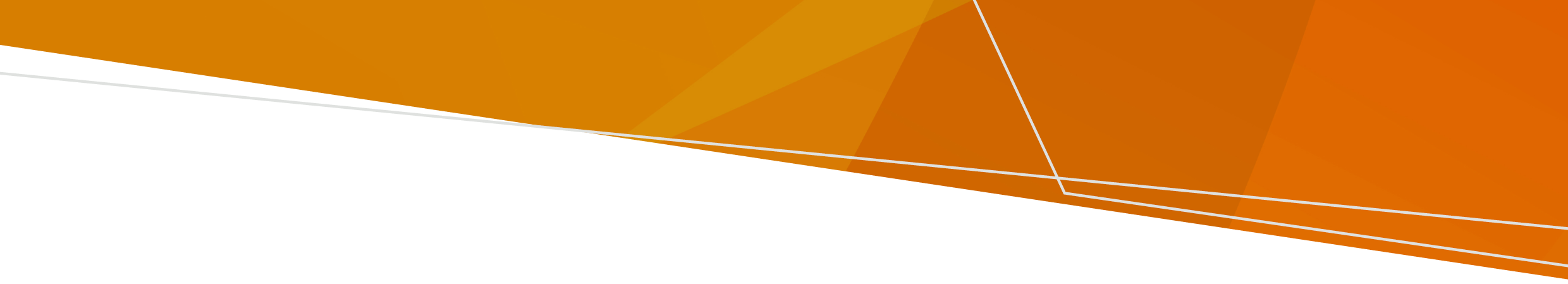 Class A cemetery trust members represent the local communities in which the trust and its cemeteries are located and have a range of skills and experience in areas relevant to the governance of public bodies. The board of a cemetery trust is responsible for the oversight and conduct of its members, employees and contractors. It is also ultimately accountable for the performance and governance of the organisation, including general oversight of operations and finances.Trust members are expected to act in good faith, in the public interest, fairly and impartially, with honesty and integrity.The Victorian Government is committed to ensuring that government boards and committees reflect the rich diversity of the Victorian community. We encourage applications from people of all ages, Aboriginal people, people with disability, people from culturally and linguistically diverse backgrounds and from lesbian, gay, bisexual, trans, gender diverse and intersex people. We will provide adjustments to the recruitment process upon request.About Class A cemetery trustsAll public cemeteries in Victoria are governed and managed by cemetery trusts. A cemetery trust is established under s. 5 of the Cemeteries and Crematoria Act 2003 (the Act) as a body corporate entity with perpetual succession. In Victoria, cemetery trusts are divided into Class A and Class B trusts. Class A cemetery trusts govern large public cemeteries and have significant financial responsibilities with corresponding reporting and accountability requirements. Each Class A cemetery trust is subject to controls set out in the Act and other legislation generally applicable to public bodies, including but not limited to the Financial Management Act 1994, the Audit Act 1994 and the Public Administration Act 2004. Class A cemetery trusts are self-funding independent statutory bodies controlled by a board of appointed members. Cemetery trusts serve the community by providing cemetery and crematoria services and maintaining public cemeteries within their control. There are three regional and two metropolitan Class A cemetery trusts in Victoria.FunctionsClass A cemetery trusts are separate legal entities but are expected to work collaboratively with the department to ensure that cemetery and crematoria services meet the needs and expectations of the community and government. The functions of Class A cemetery trusts are prescribed under s. 12A of the Act as follows: to properly and efficiently manage and maintain each public cemetery for which it is responsible;to develop, in accordance with this Act, annual plans and strategic plans for the operation of the trust and to monitor compliance with those plans;to develop annual business plans, strategies and budgets to ensure the efficient and accountable provision of services under the Act and the long term viability of the cemetery trust;to establish and maintain effective systems to ensure that—the services provided by the cemetery trust meet the needs of the communities which it serves; andthe views of those communities are taken into account;to oversee the organisational structure of the cemetery trust;to employ a chief executive officer (by whatever title called) for the effective operation and management of the cemetery trust and each public cemetery for which it is responsible;to monitor the performance of the chief executive officer;to ensure there are systems in place to enable effective and accountable risk management, financial management and records management of the cemetery trust;to provide leadership, assistance and advice as requested to listed Class B cemetery trusts;to establish committees in accordance with the Act and ensure those committees operate effectively;to ensure the Secretary is informed as soon as practicable of—any significant issues of public concern in relation to the cemetery trust, cemetery or crematoria services provided by that cemetery trust or the public cemeteries for which that cemetery trust is responsible; orany significant risks that affect, or may affect, the cemetery trust or cemetery or crematoria services provided by that cemetery trust or the public cemeteries for which that cemetery trust is responsible;to develop or adopt a code of conduct for members of the cemetery trust and for staff of the trust;to ensure members of the cemetery trust receive adequate training to enable them to meet their obligations as members of the cemetery trust;to carry out any other function conferred on a Class A cemetery trust by or under this Act or any other Act.In addition to these functions, Class A cemetery trusts may be required to provide assistance and advice to Class B trusts in accordance with s. 18J of the Act, regarding: operational and governance matters relating to cemeteriesrecord-keeping systems suited to the requirements of cemetery trustsstandard form documentation suitable for cemetery trust purposestendering and contracting processes and requirements.About Class A cemetery trust boardsA board of a cemetery trust is accountable to the Minister for Health and sets the strategic direction for the organisation for which it is responsible in line with government policy. The board of a cemetery trust is responsible for the oversight and conduct of its members, employees and contractors. It is also ultimately accountable for the performance and governance of the organisation, including general oversight of operations and finances.The board of a cemetery trust is comprised of between six and nine members appointed by the Governor in Council on the recommendation of the Minister for Health, under s. 6A of the Act.The role of the cemetery trust board is to steer the cemetery trust by:performing a strategic role of setting the overall operational direction of the cemetery trustperforming a stewardship, ethics and assurance role, ensuring that the cemetery trust’s activities reflect public sector and community valuesensuring the trusts policies are in line with government policy requirementsperforming an oversight role, ensuring care, accountability and transparencyperforming a risk management rolehaving clear employment principleshaving appropriate arrangements in place to meet statutory obligationsobserving existing legal requirements.Each Class A trust has a chief executive officer who is responsible for implementing the board’s policy decisions, providing advice where sought by the board, overseeing day-to-day management of the organisation and reporting on the organisation’s performance.Class A cemetery trusts offer flexible work options for meeting attendance via telephone, video conferencing or online platforms. Duties and responsibilitiesClass A cemetery trust members are responsible for:ensuring each public cemetery for which the trust is responsible is managed properly and efficientlyensuring services provided by the cemetery trust meet the needs of the communities which it servesdevelop and monitor compliance with annual and strategic plans for each public cemetery for which the trust is responsibleensuring systems are in place to enable effective and accountable risk management, financial management and records management monitoring the performance of the chief executive officeridentify, monitor and escalate any significant risks or issues of public concern relating to services provided by that cemetery trustpreparing for trust meetings and actively contributing to discussionsescalating issues in a timely manner with the trust, chairperson or chief executive officer where appropriateproviding advice and leadership to Class B cemetery trustsmaking decisions in good faith by being adequately informed about trust matters and exercising their judgement in the best interest of the trustacting in the best interests of the trust and the communities it serves.Required skills and experienceTo effectively carry out the duties of a Class A cemetery trust member, the following skills and experience are required:Corporate governanceStrategic planning and thinkingFinancial management and analysisCommunity engagementStakeholder managementCommunication, negotiation and influencingRisk managementDesirable skills and experienceAlthough not required, the following skills and experience would be advantageous in the role of a Class A cemetery trust member:Knowledge of sectorBusiness developmentAccountingAuditLegal Infrastructure planning and project delivery Facilities managementLand acquisition managementPublic sector knowledgeGovernment liaisonChange managementHuman resources managementFamiliarity with diverse community groups Sales and marketingSelection criteria1. Board experience and corporate governance skillsExperience on public company, community and/or statutory authority boards and committeesUnderstanding of the objectives, roles, duties and obligations of non-executive directorsFamiliarity with financial reporting for boards/committees and ability to identify financial risks2. Community engagement experienceExperience in community-focussed work or volunteer activitiesCommitment to supporting and improving community servicesAppreciation of the role of the cemetery trust within the community 3. Strategic capabilitiesCapacity to think and act strategicallyExperience making decisions that support strategic goalsUnderstanding of business challenges and sector trends 4. Stakeholder management experienceEffective consultation and collaboration with stakeholdersAppreciation of the underlying sensitivities that impact on the delivery of servicesAbility to recognise sensitivities and respond in an effective yet compassionate mannerPosition terms and conditionsMeeting attendance Class A trust members must attend:a minimum of 75 per cent of trust meetings sub-committee meetings as required. Class A trust members are expected to attend, where possible:the annual general meetingstrategic planning days trust events.More information about meeting times specific to each Class A cemetery trust is provided in the table on the last page.TrainingThere is an expectation that members will make themselves available to attend training provided specifically for Class A trust members by the department.Declaration of private interestsClass A trust members are required to disclose any pecuniary interests or other interests that could conflict with the proper performance of their duties. Each trust member must complete a ‘Declaration of private interests’ form each year, and whenever there is a material change in their interests.Legal obligationsClass A trust members have legal obligations and duties under common law and under the constituting legislation, being the Cemeteries and Crematoria Act 2003, Cemeteries and Crematoria Regulations 2015, Public Administration Act 2004 and other relevant state and federal legislation.Class A trust members are bound by the Code of Conduct for Directors of Victorian Public Entities available on the Victorian Public Sector Commission website <https://vpsc.vic.gov.au/resources/code-of-conduct-for-directors/>.Term of appointmentThe Act provides for members of the board to hold office for not more than three years from the date of appointment. Please note that in accordance with good governance practices, periods of appointment may vary to ensure continuity within the trust and sufficient opportunities for the appointment of new trust members.RemunerationAs part-time Governor in Council appointments, Class A cemetery trust members are eligible to be paid in accordance with the government’s Appointment and Remuneration Guidelines (the Guidelines) available on the Department of Premier and Cabinet website <https://www.vic.gov.au/guidelines-appointment-remuneration>. The Guidelines set a remuneration scale linked to the size and turnover of statutory bodies. Trust members who are also public sector employees, whether full-time or part-time, are only eligible for remuneration for their service on a trust in certain circumstances as detailed in the Guidelines.Remuneration rates for Class A trust members current at June 2021 are as follows:Travel and person expensesA member of a Class A cemetery trust is entitled to receive reimbursement of reasonable expenses incurred.Schedule of Class A cemetery trust meetings:Class A cemetery trust member position descriptionRegional Class A cemetery trustsMetropolitan Class A cemetery trustsBallarat General Cemeteries TrustGeelong Cemeteries TrustRemembrance Parks Central VictoriaGreater Metropolitan Cemeteries TrustSouthern Metropolitan Cemeteries TrustRegional Class A cemetery trust member$7,029 p.a.Metropolitan Class A cemetery trust member$14.056 p.a.To receive this document in another format, phone 1800 034 280, using the National Relay Service 13 36 77 if required, or email the Cemetery Sector Governance Support Program <cemeteries@health.vic.gov.au>.Authorised and published by the Victorian Government, 1 Treasury Place, Melbourne.© State of Victoria, Australia, Department of Health, June 2021.ISBN 978-1-76069-083-0 (pdf/online/MS word) Available at health.vic <https://www2.health.vic.gov.au/public-health/cemeteries-and-crematoria/appointments/class-a-appointments>Meeting schedulesBallarat General Cemeteries TrustGeelong Cemeteries TrustGreater Metropolitan Cemeteries TrustRemembrance Parks Central VictoriaSouthern Metropolitan Cemeteries TrustTrust meetings Bi-monthly - Apr, Jun, Aug, Oct & Dec4th Wed9am-1pmMonthly (except Jan)4th Tue9.30am-11.30amMonthly (except Jan)4th Wed10am-1pmEight p.a.4th Wed - Feb, Apr, May, Jun, Aug, Sep, Oct, Nov5pm-6.30pmSeven p.a. Feb, Mar, May Jun, Aug, Oct, Dec)Last Wed Alternate between 7:30am-10:30am and 4:30pm-7:30pmSubcommittee meeting –Community AdvisoryQuarterly 3rd Tue - Feb, May, Aug, Nov5pm-6:30pmQuarterly2nd Wed - Feb, May, Aug, Nov10am-11.30amQuarterly3rd Wed - Feb, Jun, Aug Nov3pm-5.30pmQuarterly1st Thurs - Mar, May, Aug, Nov5.30pm-7pmQuarterly - Mar, Jun, Sep, DecWed (date tbc)8:30am-10:30am Subcommittee meeting –FinancePart of Trust MeetingsMonthly (except Jan)4th Tue8.30am-9.30am Monthly (except Jan)3rd Mon10am-1pmQuarterly3rd Wed - Feb, Apr, Aug Nov5:30pm-6:30pmSix p.a. - Feb, Apr, May, Jun, Jul, Oct3rd Wed - Alternate between 8am-10am and 3pm-5pmSubcommittee meeting –Audit and RiskQuarterly2nd Tue - Mar, Jun, Sep, Nov9:30am-11amQuarterly2nd Tue - Feb, May, Aug Nov8.30am-10.30amSix p.a.2nd Wed - Mar, Jun, Jul, Aug, Oct, Dec 10am-1pmQuarterly3rd Wed - Feb, Apr, Aug, Nov4:30pm-5:30pmQuarterly - Mar, June, Aug, NovWed (date tbc)7:30-1030am Subcommittee meeting –Remuneration Twice p.a. Jun, Dec (days/dates tbc)9am-10amQuarterlyFeb, May Jun, Nov (days/dates tbc)8.30am-10amThree p.a.Feb, Jun, Nov1.5 hrs (days/dates tbc)Three p.a.Jan, Jun, Sep1 hr (days/dates tbc)Governance CommitteeThree p.a. - Jun, Jul, Oct (days/dates tbc)Wed 8-10am or 2-4pmOther trust meetings/committees specific to trustDevelopment works
Quarterly1st Tue - Feb, Apr, Jun, Oct9:30am-10:30amNAInfrastructure Working GrpTwice p.a.Feb & Nov (days/dates tbc)Board Planning1 day p.a.Aug (day/date tbc)- Infrastructure & TransformationThree p.a. - Apr, Aug, NovThurs 8am-10am (date tbc)- Heatherton Rd Working Grp3-4 p.a. 2 hrs (days/dates/times tbc)Events (approx p.a.)1013546LocationNew Ballarat Cemetery Office,Doveton Street North, North BallaratGeelong Memorial Park,Function Room 110,Burvilles Road,Armstrong CreekFawkner Memorial Park Office, 1187 Sydney Road, Fawkner  Eaglehawk Remembrance Park Office, 5 Victoria Street, EaglehawkSpringvale Botanical Cemetery Office, 600 Princes Highway, Springvale